WEEKLY ACTIVITIES SCHEDULEWEEKLY ACTIVITIES SCHEDULEWEEKLY ACTIVITIES SCHEDULEWEEKLY ACTIVITIES SCHEDULEWEEKLY ACTIVITIES SCHEDULEWEEKLY ACTIVITIES SCHEDULEWEEKLY ACTIVITIES SCHEDULESunday		01-09-22Monday		01-10-22Tuesday01-11-22Wednesday01-12-22Thursday01-13-22Friday01-14-22Saturday01-15-22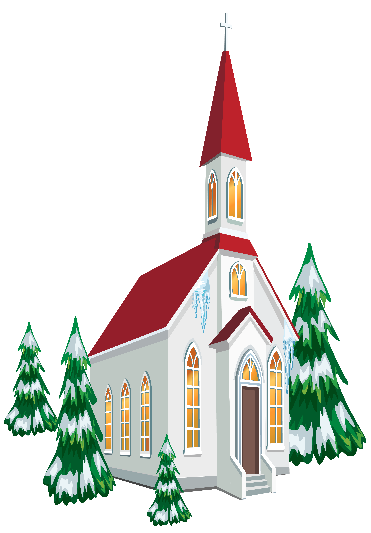 10:00 a.m. ExerciseMulti-Purpose Room11:00 a.m. BingoMulti-Purpose Room10:00 a.m. Exercise Multi-Purpose Room11:00 a.m. BingoMulti-Purpose Room1:30 p.m.Cardio Drumming Multi-Purpose Room10:00 a.m. CardioDrummingMulti-Purpose Room11:00 a.m.Bingo Multi-Purpose Room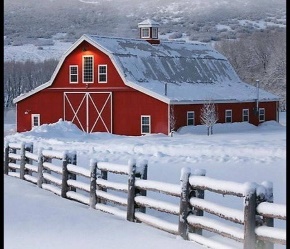 10:00 a.m. ExerciseMulti-Purpose Room11:00 a.m. Game Hour Multi-Purpose Room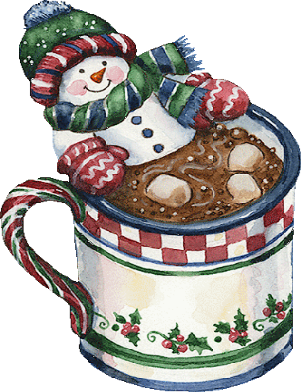 10:00 a.m. Sunshine Breakfast  Multi-Purpose Room, followed with cardsMany THANKS to all the Mitten Tree donors.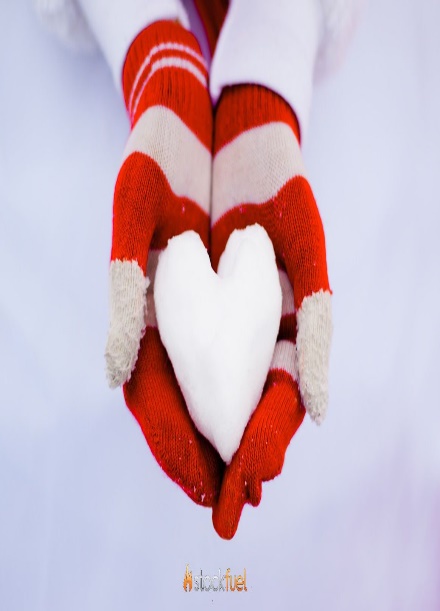 The Clinton County Basic Needs Center were delighted with your donations!